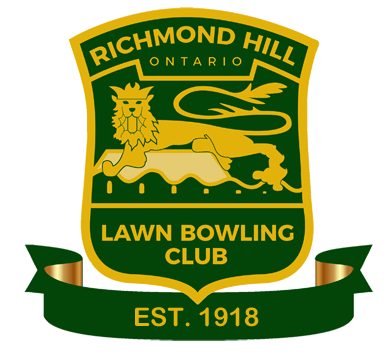 RICHMOND HILL  LAWN BOWLING CLUB          2022 Registration Form            Returning BowlersRICHMOND HILL  LAWN BOWLING CLUB          2022 Registration Form            Returning BowlersRICHMOND HILL  LAWN BOWLING CLUB          2022 Registration Form            Returning BowlersRICHMOND HILL  LAWN BOWLING CLUB          2022 Registration Form            Returning BowlersRICHMOND HILL  LAWN BOWLING CLUB          2022 Registration Form            Returning BowlersRICHMOND HILL  LAWN BOWLING CLUB          2022 Registration Form            Returning BowlersName:Name:Name:Name:Name:  OLBA#  OLBA#Address:Address:Address:Address:Address:Address:Address:Postal Code:   Postal Code:   Postal Code:   Phone#:Phone#:Phone#:Email:Email:Email:Email:I give permission to share my phone # and email address with other RHLBC members.    I give permission to share my phone # and email address with other RHLBC members.    I give permission to share my phone # and email address with other RHLBC members.    I give permission to share my phone # and email address with other RHLBC members.                     Yes               No                 Yes               No                 Yes               NoSignatureSignatureSignatureEmergency Contact Information:Emergency Contact Information:Emergency Contact Information:Name:   Name:   Name:   Name:   Phone #:   Phone #:   Phone #:   Relationship:   Relationship:   Relationship:   Relationship:   Preferred Playing Position:Preferred Playing Position:Preferred Playing Position:      SkipViceLead      SkipViceLead      SkipViceLead      SkipViceLeadPrevious or current member of another club? Please put that club’s name here:Previous or current member of another club? Please put that club’s name here:Previous or current member of another club? Please put that club’s name here:Previous or current member of another club? Please put that club’s name here:Previous or current member of another club? Please put that club’s name here:Previous or current member of another club? Please put that club’s name here:Previous or current member of another club? Please put that club’s name here:Membership Fee:Membership Fee:Membership Fee:$160.00Use of Club Bowls for the season (See Rental Agreement for Conditions)       Use of Club Bowls for the season (See Rental Agreement for Conditions)       Use of Club Bowls for the season (See Rental Agreement for Conditions)       Use of Club Bowls for the season (See Rental Agreement for Conditions)       Use of Club Bowls for the season (See Rental Agreement for Conditions)       Use of Club Bowls for the season (See Rental Agreement for Conditions)       $30.00Locker Rental  Locker # ______             (Conditions may apply)Locker Rental  Locker # ______             (Conditions may apply)Locker Rental  Locker # ______             (Conditions may apply)Locker Rental  Locker # ______             (Conditions may apply)Locker Rental  Locker # ______             (Conditions may apply)Locker Rental  Locker # ______             (Conditions may apply)$15.00Use of Club Ubi Launcher                       (Conditions may apply)Use of Club Ubi Launcher                       (Conditions may apply)Use of Club Ubi Launcher                       (Conditions may apply)Use of Club Ubi Launcher                       (Conditions may apply)Use of Club Ubi Launcher                       (Conditions may apply)Use of Club Ubi Launcher                       (Conditions may apply)$10.00Payment Amount:Payment Amount:Cheque#_____      E TransferCheque#_____      E TransferCheque#_____      E TransferCheque#_____      E Transfer$COMPLETION AND SUBMISSION OF REGISTRATION FORMSubmit completed and signed form to Tim Robbins.Email to -  timrobbins500@yahoo.ca  orMail to -  RHLBC, PO Box 61551, Hillcrest Mall,                 9350 Yonge St, Richmond Hill, ON, L4C 0C9.  Or drop off c/o L. Kerr at 39 Centre St W, Richmond HillMETHOD OF PAYMENTETransfer - email to rh.lawnbowling@gmail.com Cheque payment – Payable to the Richmond Hill Lawn Bowling Club, cheques are to accompany the Registration Form. FORMSWaiver and other COVID related forms will be available for signing at the club.Payment and completed forms must be received BEFORE you can participate.COMPLETION AND SUBMISSION OF REGISTRATION FORMSubmit completed and signed form to Tim Robbins.Email to -  timrobbins500@yahoo.ca  orMail to -  RHLBC, PO Box 61551, Hillcrest Mall,                 9350 Yonge St, Richmond Hill, ON, L4C 0C9.  Or drop off c/o L. Kerr at 39 Centre St W, Richmond HillMETHOD OF PAYMENTETransfer - email to rh.lawnbowling@gmail.com Cheque payment – Payable to the Richmond Hill Lawn Bowling Club, cheques are to accompany the Registration Form. FORMSWaiver and other COVID related forms will be available for signing at the club.Payment and completed forms must be received BEFORE you can participate.COMPLETION AND SUBMISSION OF REGISTRATION FORMSubmit completed and signed form to Tim Robbins.Email to -  timrobbins500@yahoo.ca  orMail to -  RHLBC, PO Box 61551, Hillcrest Mall,                 9350 Yonge St, Richmond Hill, ON, L4C 0C9.  Or drop off c/o L. Kerr at 39 Centre St W, Richmond HillMETHOD OF PAYMENTETransfer - email to rh.lawnbowling@gmail.com Cheque payment – Payable to the Richmond Hill Lawn Bowling Club, cheques are to accompany the Registration Form. FORMSWaiver and other COVID related forms will be available for signing at the club.Payment and completed forms must be received BEFORE you can participate.COMPLETION AND SUBMISSION OF REGISTRATION FORMSubmit completed and signed form to Tim Robbins.Email to -  timrobbins500@yahoo.ca  orMail to -  RHLBC, PO Box 61551, Hillcrest Mall,                 9350 Yonge St, Richmond Hill, ON, L4C 0C9.  Or drop off c/o L. Kerr at 39 Centre St W, Richmond HillMETHOD OF PAYMENTETransfer - email to rh.lawnbowling@gmail.com Cheque payment – Payable to the Richmond Hill Lawn Bowling Club, cheques are to accompany the Registration Form. FORMSWaiver and other COVID related forms will be available for signing at the club.Payment and completed forms must be received BEFORE you can participate.COMPLETION AND SUBMISSION OF REGISTRATION FORMSubmit completed and signed form to Tim Robbins.Email to -  timrobbins500@yahoo.ca  orMail to -  RHLBC, PO Box 61551, Hillcrest Mall,                 9350 Yonge St, Richmond Hill, ON, L4C 0C9.  Or drop off c/o L. Kerr at 39 Centre St W, Richmond HillMETHOD OF PAYMENTETransfer - email to rh.lawnbowling@gmail.com Cheque payment – Payable to the Richmond Hill Lawn Bowling Club, cheques are to accompany the Registration Form. FORMSWaiver and other COVID related forms will be available for signing at the club.Payment and completed forms must be received BEFORE you can participate.COMPLETION AND SUBMISSION OF REGISTRATION FORMSubmit completed and signed form to Tim Robbins.Email to -  timrobbins500@yahoo.ca  orMail to -  RHLBC, PO Box 61551, Hillcrest Mall,                 9350 Yonge St, Richmond Hill, ON, L4C 0C9.  Or drop off c/o L. Kerr at 39 Centre St W, Richmond HillMETHOD OF PAYMENTETransfer - email to rh.lawnbowling@gmail.com Cheque payment – Payable to the Richmond Hill Lawn Bowling Club, cheques are to accompany the Registration Form. FORMSWaiver and other COVID related forms will be available for signing at the club.Payment and completed forms must be received BEFORE you can participate.COMPLETION AND SUBMISSION OF REGISTRATION FORMSubmit completed and signed form to Tim Robbins.Email to -  timrobbins500@yahoo.ca  orMail to -  RHLBC, PO Box 61551, Hillcrest Mall,                 9350 Yonge St, Richmond Hill, ON, L4C 0C9.  Or drop off c/o L. Kerr at 39 Centre St W, Richmond HillMETHOD OF PAYMENTETransfer - email to rh.lawnbowling@gmail.com Cheque payment – Payable to the Richmond Hill Lawn Bowling Club, cheques are to accompany the Registration Form. FORMSWaiver and other COVID related forms will be available for signing at the club.Payment and completed forms must be received BEFORE you can participate.